CIRC_DIR_N.117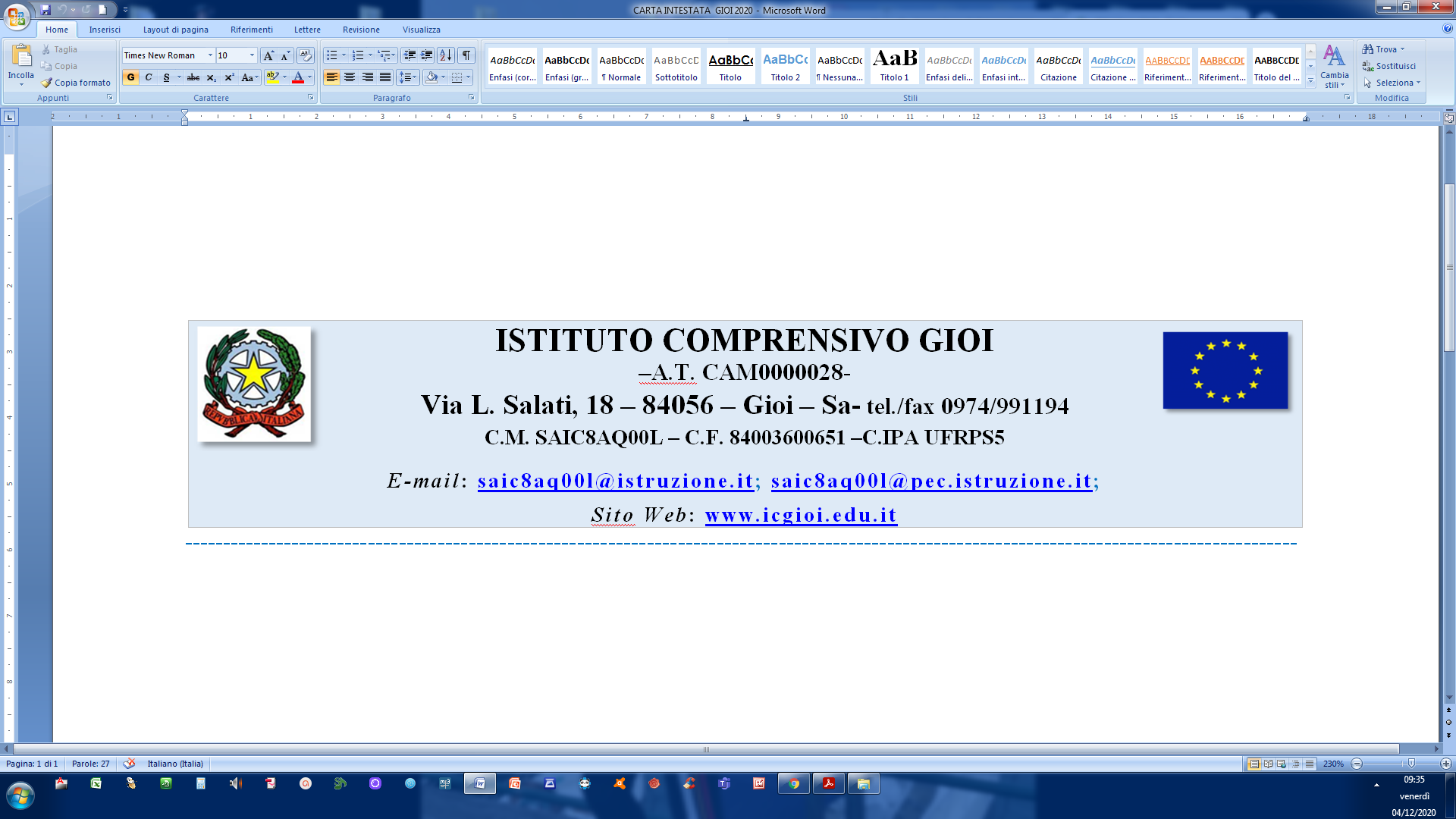 Ai docenti Al personale ATA Al Sindaco Comune di StioAl Sindaco Comune di OrriaAl Sindaco Comune di GioiAl Sindaco Comune di PeritoOggetto: Chiusura plessi per consultazioni referendarie ed elezioni amministrative del                  12 giugno 2022.IL DIRIGENTE SCOLASTICO VISTE le richieste pervenute dai seguenti enti :  Comune di Stio, Comune di Orria, Comune di Perito, Comune di Gioi, riguardo la disponibilità dei locali scolastici ad uso Seggio Elettorale,DISPONE la chiusura dei plessi nei seguenti giorni:Plesso di Orria dal giovedì pomeriggio del 9 giugno fino all’intera giornata del 14 giugno c.a.;Plesso di Gioi dal pomeriggio di venerdì 10 sino all’ intera giornata del 13 giugno c.a;Plesso di Ostigliano dal  pomeriggio di venerdì 10 sino all’ intera giornata del 13 giugno c.a;Plesso di Stio dal pomeriggio di venerdì 10 fino all’intera giornata del 14 giugno c.a.;Gioi, 06/06/2022                                                      IL DIRIGENTE SCOLASTICO                                                                                                        Prof. Bruno Bonfrisco Firma autografa sostituita a mezzo stampa ai sensi 	                                                           dell’articolo 3, comma 2, del D.lgs n. 39 del 1993